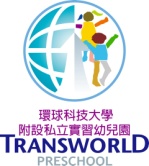 一〇八學年度   暑期夏令營暨才藝課程表                                       老A夢班:   伊婷  老師※貼心提醒您，別忘了鼓勵孩子在八點前到校參加好書共讀認證活動及大肌肉運動，且九點後正式課程即將開始，別忘了盡量讓孩子早點到校哦！※每週二、四為運動日，請家長當天讓孩子穿著舒適的服裝及布鞋，以便孩子活動。   ※每週二請協助準備玩沙用具(大浴巾、換洗衣物、玩沙玩具) 。※特殊活動時間：每月第一週安排慶生會；第二週安排健康教學；第三、四週為各班活動。※每週三請協助孩子帶腳踏車至校。   ※每週五請協助準備戲水用具(大浴巾、換洗衣物、戲水玩具) 。   ※每週五愛的分享活動，可以讓孩子帶最喜歡的物品來分享哦！（例：一張小貼紙、一朵小花…）時間  星期星期一星期二星期二星期三星期四星期五7:30~8:45值 班 活 動值 班 活 動值 班 活 動值 班 活 動值 班 活 動值 班 活 動 8：15~9：00好書推薦-語文閱讀時間-大肌肉運動好書推薦-語文閱讀時間-大肌肉運動好書推薦-語文閱讀時間-大肌肉運動好書推薦-語文閱讀時間-大肌肉運動好書推薦-語文閱讀時間-大肌肉運動好書推薦-語文閱讀時間-大肌肉運動9:00~10:00假日分享/生活常規戲沙活動戲沙活動書香之旅（圖書館閱覽室）騎單車活動/校園巡禮邏輯推理/ 好玩的語詞遊戲特殊活動/愛的分享10:00~10:20點 心 時 間點 心 時 間點 心 時 間點 心 時 間點 心 時 間點 心 時 間10:20~11:30腦力激盪/益智遊戲主題課程/運筆活動主題課程/運筆活動創意gigo主題課程/運筆活動戲水活動10:20~11:30腦力激盪/益智遊戲主題課程/運筆活動主題課程/運筆活動數數樂主題課程/運筆活動閱讀繪本11:40-12:00收拾/溫馨時光收拾/溫馨時光收拾/溫馨時光收拾/溫馨時光收拾/溫馨時光收拾/溫馨時光12:00-12:40美味餐點、刷牙美味餐點、刷牙美味餐點、刷牙美味餐點、刷牙美味餐點、刷牙美味餐點、刷牙12:40-14:30午睡時間/整理服裝儀容午睡時間/整理服裝儀容午睡時間/整理服裝儀容午睡時間/整理服裝儀容午睡時間/整理服裝儀容午睡時間/整理服裝儀容14:10~15:10正音課程正音課程數學遊戲正音課程正音課程正音課程科學遊戲正音課程15:10~15:30感覺統合神奇的文字創意DIY創意DIY  木工課3：25-4：10多感官教室15:30~16:10運筆活動點心時間、收拾書包點心時間、收拾書包點心時間、收拾書包點心時間、收拾書包點心時間、收拾書包16:10~17:00語文活動音樂律動音樂律動彈性課程體能活動影片欣賞1710~18:00快樂的回家（學習區時間：美勞角、圖書角、閱覽室）快樂的回家（學習區時間：美勞角、圖書角、閱覽室）快樂的回家（學習區時間：美勞角、圖書角、閱覽室）快樂的回家（學習區時間：美勞角、圖書角、閱覽室）快樂的回家（學習區時間：美勞角、圖書角、閱覽室）快樂的回家（學習區時間：美勞角、圖書角、閱覽室）